AMAÇ: Kirli çamaşırların uygun toplama yöntemiyle toplanmasını,taşınmasını,taransferini ve yıkanmasını amaçlar.KAPSAM: Yataklı tüm birimleri ve çamaşırhane çalışanlarını kapsar.SORUMLULAR: Enfeksiyon Kontrol Komitesi, çamaşırhane ve çalışanları, servis birim sorumluları.UYGULAMA:Kirli çamaşırların toplanması işleminden önce eldiven giyilmelidir.Çamaşırların içinde cerrahi alet, ameliyat malzemeleri, doku atıkları, pamuk, enjektör kapağı, vb. kalmadığı kontrol edilmelidir.Kan ve vücut sekresyonları bulaşmış çamaşırların toplanması esnasında ‘İzolasyon Uygulamaları Talimatı’na uygun hareket edilmelidir.Sitotoksik ilaç bulaşmış çamaşır ve kumaş materyaller,  geçirgen olmayan kırmızı renkli tıbbi atık torbalarına yerleştirilmeli, torba üzerine kemoterapi ünitesine ait olduğunu belirten etiket yapıştırılarak çamaşırhaneye gönderilmelidir.Kirli çamaşırları toplandıkları alanda minimum hareketle işleme tabi tutarak, patojenlerin havaya karışmasına engel olunmalıdır.Çamaşırlar oda içinde yerlere atılmadan ve mobilyalara değdirilmeden toplanmalıdır.Çamaşır arabası klinik içinde belirlenen kapalı bir alana alınmalıdır.İşlem bittikten sonra eldivenler tıbbi atık torbasına atılarak el hijyeni sağlanmalıdır.Kirli çamaşırlar üstü kapalı şekilde çamaşırhaneye götürülmelidir.Kirli çamaşırlar taşınırken asansörde gıda malzemeleri ve hasta olmamalıdır.Temiz ve kirli çamaşırlar ayrı olarak toplanmalı, taşınmalı ve işleme alınmalıdır.İşlem basamakları arasında ve çamaşır toplama işlemi bittikten sonra “El Hijyeni Talimatı”na uygun olarak el hijyeni sağlanmalıdır.Çamaşır arabaları haftada bir defa kaba kirinden arındırıldıktan sonra 1/100 oranında çamaşır suyuyla dezenfekte edilmelidir.Toplama işleminde kullanılan kumaş tekneler ya da torbalar günlük olarak yıkanmalıdır.Temizlenen çamaşırlar ütülendikten sonra mümkün olduğunca az dokunularak katlanmalı, paketlenmeli ve temiz raflarda muhafaza edilmelidir.Çamaşır yıkama makinelerinin ısı ölçüm sensörleri bulunmalı ve yıkama suyu sıcaklıkları çamaşırhane personeli tarafından takip edilmelidir. Çamaşır makinelerinin periyodik bakımları ve kontrolleri yapılmalıdır.Hasta takımları her gün ve ihtiyaç halinde, muayene ve ameliyat çamaşırları her hastadan sonra değiştirilmelidir.Çamaşırlar 100 derecede en az 20 dakika yıkanmalıdır.Çamaşırhane   temiz   ve   kirli   hava   karışımının   minimuma	indirilmesi   amacıyla	iyi havalandırılmalı ve buna göre düzenlenmelidir.Temiz ve kirli çamaşırlar fiziksel bariyerle ayrılmış farklı alanlarda depolanmalıdır.Temiz veya kirli çamaşırların işleme alındığı yerlerde el yıkama alanı sağlanmalıdır.Çamaşırhane personeli işe başlarken sağlık raporu dahilinde yaptırdığı seroloji sonuçlarına göre takip edilmelidir.Kesici, delici alet yaralanmaları olduğunda "Personel Yaralanmalarının İzlenmesi Talimatı"na uygun olarak hareket edilmelidir.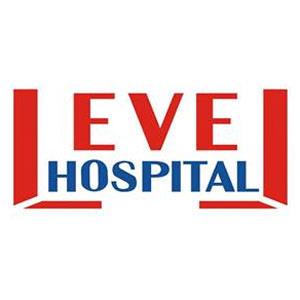 ÇAMAŞIR HİZMETLERİNDE ENFEKSİYON KONTROLÜ TALİMATIDÖKÜMAN KODUEN.TL.42ÇAMAŞIR HİZMETLERİNDE ENFEKSİYON KONTROLÜ TALİMATIYAYIN TARİHİ12.05.2017ÇAMAŞIR HİZMETLERİNDE ENFEKSİYON KONTROLÜ TALİMATIREVİZYON TARİHİ00ÇAMAŞIR HİZMETLERİNDE ENFEKSİYON KONTROLÜ TALİMATIREVİZYON NO00ÇAMAŞIR HİZMETLERİNDE ENFEKSİYON KONTROLÜ TALİMATISAYFA1/2ÇAMAŞIR HİZMETLERİNDE ENFEKSİYON KONTROLÜ TALİMATIDÖKÜMAN KODUEN.TL.42ÇAMAŞIR HİZMETLERİNDE ENFEKSİYON KONTROLÜ TALİMATIYAYIN TARİHİ12.05.2017ÇAMAŞIR HİZMETLERİNDE ENFEKSİYON KONTROLÜ TALİMATIREVİZYON TARİHİ00ÇAMAŞIR HİZMETLERİNDE ENFEKSİYON KONTROLÜ TALİMATIREVİZYON NO00ÇAMAŞIR HİZMETLERİNDE ENFEKSİYON KONTROLÜ TALİMATISAYFA2/2HAZIRLAYANKONTROL EDENONAYLAYANPERFORMANS VE KALİTE BİRİMİBAŞHEKİM